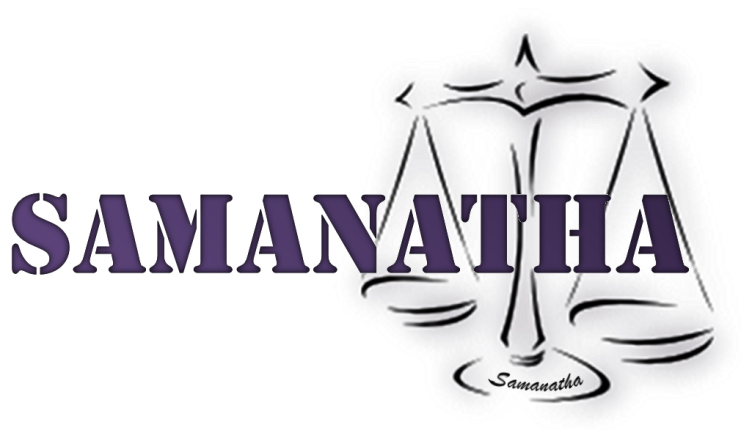 Stichting SamanathaBlokweerweg 59a
2953 AA AlblasserdamRabobank: 1748.49.443KvK nummer: 56297246Beleidsplan2019-2021Versie: 2.1Status: ConceptVersiebeheerVoorwoordTerwijl ik dit schrijf bedenk ik hoe wonderlijk dit eigenlijk is. De derde versie van het beleidsplan alweer. De stichting bestaat nu inmiddels zes jaar. We hebben door die jaren Gods zorgende hand gezien over dit werk.2012 – oprichting stichting2013 – actief gestart met werk2014 – bouw afgerond van twee verdiepingen voor het jongenshuis2017 – opening van een meisjeshuis2019 – 50 jongens en 50 meisjes wonen in Hope HomeIn de komende jaren willen wij verder werken aan dit bijzonder project zodat er continuïteit zal kunnen zijn voor dit werk. We beseffen dat we hierin volledig afhankelijk zijn van onze Hemelse Vader. Ook begrijpen we dat de tijden donkerder en spannender worden nu de vervolging in India toeneemt. Dit zal het werk echter ook op andere manier verdiepen. We willen graag echt zo’n verbinding zijn tussen de nood in de vervolging en hier in de vrijheid.Natuurlijk willen wij d.m.v. giften, verkoop van spullen, acties en andere inkomsten hun helpen te voorzien van de nodige financiën.Dit alles doen we in het vertrouwen dat God zorgt. Hij heeft een zwak voor de wezen en daarin willen we onze Vader volgen.Bestuur Stichting “Samanatha”.Dhr. L.T. Krijger 				VoorzitterMevr. J.M. van Dijk - Heuvelman		SecretarisDhr. R. Talen					PenningmeesterIn vogelvluchtDit hoofdstuk beschrijft in korte lijnen het onstaan, het doel en de werkzaamheden van Stichting Samanatha. Dit wordt in de daaropvolgende hoofdstukken volledig uitgewerkt.OntstaanIn 2011 heeft Tonnie Krijger (voorzitter) samen met zijn gezin voor drie maanden in India gewoond. Daar is hij in contact gekomen met de Carpe Diem Foundation en met name het kinderhuis ‘HOPE home’.Zo is voor hem en zijn vrouw de nood zichtbaar geworden die daar is. Ze werden geraakt door de nood die in enorm contrast staat met ons Westerse leven waar aan we gewend zijn. Hierdoor en persoonlijk aangespoord door de woorden uit 2 Korinthe 8: 14-15* is besloten om de Carpe Diem Foundation vanuit Nederland te gaan helpen.In het voorjaar van 2012 is in eerste instantie begonnen met dit werk door ambassadeurschap. Tonnie is op 18 juni 2012 officieel benoemd als ambassadeur van Carpe Diem Foundation.In het najaar van 2012 is besloten om hetzelfde werk voor te gaan zetten onder een Nederlandse stichting. Dit om alles beter te kunnen organiseren en giften fiscaal aftrekbaar te laten zijn door de stichting ANBI te registreren.* 2 Korinthe 8: 14-15 (HSV)Maar uit het oogpunt van gelijkheid is er op dit moment uw overvloed om wat hun ontbreekt aan te vullen, opdat ook hun overvloed er is om wat u ontbreekt aan te vullen, opdat er gelijkheid zal zijn, zoals geschreven staat: “Wie veel had verzameld, had niet over; en wie weinig had verzameld, had niet te weinig.DoelDe Carpe Diem Foundation ondersteunen in praktische vorm; Het delen van kennis en meedenken over projecten. Maar hoofdzakelijk het financiëel ondersteunen van de projecten. Met name geldt dit voor het ondersteunen van de ‘HOPE Home’ kinderhuizen in de kosten van levensonderhoud van de kinderen. WerkzaamhedenDe werkzaamheden van de stichting zullen zijn:Het ondersteunen van de Carpe Diem Foundation met het geven van advies, delen van kennis en financiëel ondersteunen van de projecten.Mensen bekendmaken met de nood en ongelijkheid in deze wereld en met name in India.Mensen bekendmaken met het werk van de Carpe Diem Foundation hierin.Het werven van fondsen voor het ondersteunen van de projecten.Dit zal gedaan worden door:Verspreiden van folders, nieuwsbrieven en andere actieve benadering.Aanschrijven van bedrijvenPresentaties te geven over het leven in India en het werk van de Carpe Diem Foundation; aanScholenClubs/VerenigingenKerkenFamilieOf elders waar de mogelijkheid zich voordoet.Verkopen van spullenOrganiseren van actiesDoelstelling stichtingOfficiële doelstellingConform de statuten van de stichting, zoals vastgelegd bij notariële akte de datum 18 oktober 2012, heeft de stichting ten doel:uit het oogpunt van gelijkheid helpen van arme, behoeftige en minder bevoorrechte mensen;het ondersteunen van buitenlandse stichtingen en projecten die zich inzetten om “kansloze” kinderen en mensen te helpen en een toekomst te bieden;mensen bewust maken van de nood van anderen gerelateerd aan de hiervoor beschreven doelen;het verrichten van alle verdere handelingen, die met het vorenstaande in de ruimste zin verband houden of daartoe bevorderlijk kunnen zijn.De stichting tracht haar doel onder meer te verwezenlijken door:het bieden van ondersteuning (door onder andere het geven van advies, delen van kennis en voorzien in financiën) aan bestaande projecten in iedere mogelijke vorm;mensen die kunnen helpen, in welke vorm dan ook, te informeren over de projecten en ze bewust te maken van de nood van anderen;ondersteunen van de Carpe Diem Foundation (Hyderabad, Andhra Pradesh) en de opbouw van het kindertehuis “Hope Home”.Strategische uitgangspuntenOnderverdeling  werkzaamheden binnen/buitenlandDe stichting zal zowel in binnen als buitenland actief zijn, maar met de duidelijke onderverdeling van werkzaamheden.In het buitenland (waar de nood is) het ondersteunen van stichtingen met het geven van advies, delen van kennis en financiëel ondersteunen van projecten. In het binnenland (en mogelijk in naburige landen) mensen bekendmaken met de nood en ongelijkheid in deze wereld en de projecten die we ondersteunen om te helpen in deze nood. Als ook het werven van fondsen en organiseren van acties voor financiële ondersteuning van de projecten.Afbakening te ondersteunen stichtingDe doelstelling van de stichting laat toe dat meerdere buitenlandse stichtingen ondersteund kunnen worden, echter zal alleen de Carpe Diem Foundation ondersteund worden, zolang:deze foundation blijft bestaan, enwij ons volledige kunnen vinden achter hun beleidsplan, enondersteuning nodig is voor hun projecten.We willen deze foundation ondersteunen met financiën en meedenken in de besteding, de projecten en het beleid. Ondanks deze ondersteuning en samenwerking zijn en blijven stichting Samanatha en Carpe Diem foundation onafhankelijk van elkaar.ANBIAls stichting zijn we door de Belastingdienst aangemerkt als ANBI. Hierdoor is het mogelijk dat giften aan onze stichting fiscaal aftrekbaar zijn.GebedAlhoewel voor de werkzaamheden van de stichting het noodzakelijk is om de benodigde financiën bijeen te brengen is het juist de geestelijke ondersteuning van ons werk wat we als allerbelangrijkste zien. Het (ondersteunen door middel van) gebed is het krachtigste middel wat wij als bestuur kennen. Zonder Zijn Hulp en Zijn Zegen levert het werk niets op. Met Zijn Zegen wel.VrijwilligersIn haar doelen wordt de stichting geholpen door vrijwilligers die actief betrokken zijn bij het verwerven van middelen en het geven van voorlichting. De activiteiten van de vrijwilligers vallen onder verantwoordelijkheid van de stichting. Vanwege deze verantwoordelijkheid is het voor het bestuur van belang te weten wie de vrijwilligers zijn. Welke activiteiten er worden ondernomen en die in nauw contact met het bestuur te overleggen en of uit te voeren. Het bestuur kan zelf ook actief zijn als ‘vrijwilliger’.Het bestuur van de stichting en de actieve vrijwilligers vergaderen tenminste één keer per jaar samen en indien nodig vaker. In eerste instantie zullen vrijwilligers veelal familieleden of vrienden zijn van de bestuursleden waardoor een direct samenwerking met het bestuur gelijk gegarandeerd is.Statuten stichtingTer volledigheid zijn in bijlage A de complete statuten van de stichting opgenomen.WerkzaamhedenAlgemeenOm de doelstellingen van de stichting te verwezenlijken zijn er een aantal activiteiten, die de stichting ontplooit:Ondersteunen van buitenlandse stichtingen/projectenVerwerven van fondsenGeven van voorlichtingOndersteunen van buitenlandse stichtingen/projectenAlgemeenDe werkzaamheden van de stichting richten zich concreet op het ondersteunen van buitenlandse stichtingen. De stichting heeft niet ten doel zelf concrete projecten op te starten, maar zal deze laten uitvoeren door samenwerkende stichtingen, met lokale mensen en met lokale materialen.Om er zeker van te zijn dat de gelden goed worden besteed wordt de buitenlandse stichting die we hulp bieden verplicht inzage te geven in:Financiën (budgetten, kosten & baten)Details over de uit te voeren projectenKosten (eenmalig, terugkomend)Plannen (b.v. bouwtekeningen, offertes)Verder is het van belang dat er een goede onderlinge verhouding is met de buitenlandse stichting. Hieruit voortvloeiend kan het nodig zijn en positief werken om de buitenlandse stichting te bezoeken. Dit moet echter gezien de kosten beperkt worden tot het minimum.De ondersteuning aan een stichting vindt plaats op basis van vooraf besproken opdrachten en begrotingen. De stichting toetst daarbij of de opdrachten in lijn zijn met de doelstellingen van de stichting. Tevens dient aan de hand van jaarlijkse rapportages en evaluatiegesprekken getoetst te worden of de uitgevoerde activiteiten en behaalde resultaten in lijn zijn met de opdracht en de doelstelling van de stichting. Tussentijdse aanpassingen van de opdracht zijn mogelijk; deze dienen echter met de stichting te worden doorgesproken en te worden goedgekeurd.Projecten dienen ter goedkeuring worden voorgelegd aan het bestuur van de stichting. Hierbij is het van belang dat helder is wat het doel van het project is, de opbrengsten en de kosten. Dit dient in een projectplan te staan, waarin genoemde onderwerpen zijn uitgewerkt. Projecten dienen altijd een bijdrage te leveren (al dan niet direct) aan de doelstelling van de stichting.De stichting verplicht zich op geen enkele wijze aan de buitenlandse stichting en te behalen doelen. Dit houdt niet in dat de stichting hier niet naar streeft, maar er is geen historie waarop de stichting kan weten wat de te verwachten inkomsten zijn. De hulp die de stichting kan bieden, wordt geboden.Buitenlandse stichtingDe eerste en in principe ook de enige buitenlandse stichting die Stichting Samanatha gaat ondersteunen en mee gaat samenwerken is Carpe Diem Foundation, Andhra Pradesh [2643 2004], India.CDF is een vrijwillige sociale organisatie die zich inzet om kansloze kinderen een toekomst te bieden d.m.v. verschillende projecten:‘HOPE Home’ kinderhuizenNa-schoolse programma’sNaaischool voor vrouwen en meisjesComputercentrum ProjectenOndersteunen van ‘HOPE home’Nadat zowel het project is afgerond om het jongenshuis verder af te bouwen als wel een huis voor meisjes is gerealiseerd zal het hoofddoel nu zijn om te helpen bij de kosten voor levensonderhoud van de meisjes en de kosten die daaraan verwant zijn zoals scholing, personeel, huisvesting etc.Er zijn momenteel twee huizen. In het jongenshuis wonen 50 kinderen. Het aantal meisjes is in de afgelopen jaren nu ook gegroeid naar 50 meisjes. De kosten per maand per kind bedragen zo’n € 35,- (wisselkoers afhankelijk).Overige projectenEr zal geen ondersteuning geboden worden aan andere projecten zolang bovenstaande gefinancierd dient te worden. De vraag is natuurlijk tot hoeveel onze stichting instaat is, daarom is het ook niet nodig om andere doelen toe te voegen in het plan.Verwerven van fondsenHet verwerven van fondsen is een belangrijk onderdeel van de werkzaamheden van de stichting. Immers zonder voldoende financiële middelen is het niet mogelijk om buitenlandse stichtingen en de verschillende projecten te ondersteunen. Verderop in dit beleidsplan wordt de wijze waarop financiële middelen worden verkregen behandeld. Het verwerven van fondsen staat niet los van het geven van voorlichting. Laten zien wat we doen, waar gelden voor nodig zijn is noodzakelijk om mensen te betrekken bij het werk van de stichting.Hoe er gestalte wordt gegeven aan het werven van fondsen wordt beschreven in de volgende paragraaf. In deze paragraaf een toelichting op de verschillende manieren hoe de stichting fondsen wil gaan werven.GiftenHet krijgen van giften is direct en onlosmakelijk verbonden aan het geven van voorlichting. Door mensen bekend te maken met de nood en de hulp d.m.v. de te ondersteunen projecten. Hierdoor hopen we dat mensen zich betrokken voelen bij het werk en de vrijmoedigheid krijgen om giften te doneren. Dit willen we stimuleren door de stichting te registreren als ANBI waardoor giften belasting aftrekbaar zijn.CollectesAfhankelijk van de doelgroep en de setting van een voorlichting zal collecte worden gehouden. Gedacht moet hierbij worden aan een presentatie in een kerk bijvoorbeeld in combinatie met een musicale uitvoering.Ook zal de stichting kerken benaderen om te vragen voor de stichting een collecte te houden b.v. tijdens hun zondagse dienst.Acties/SponsoringEr zal geprobeerd worden fondswerving te doen door het organiseren van acties of sponsor evenementen. Dit kan gerealiseerd worden door het benaderen van clubs en/of verenigingen. Het bestuur zal samen met vrijwilligers nadenken over mogelijke acties.Bedrijven aanschrijvenDe stichting zal bedrijven schriftelijk en/of mondeling benaderen en hun vragen of ze de projecten financiëel willen ondersteunen eenmalig of voor langere termijn. Met het bedrijf zal worden gekeken of men een tegenprestatie verwacht door b.v. een advertentieplek in de nieuwsbrief en/of website.Ook zullen bedrijven worden benaderd voor het sponsoren van te houden acties of evenementen. Sponsorende bedrijven krijgen als tegenprestatie een advertentieplek in de bijbehorende actiefolder.Dit willen we stimuleren door de stichting ANBI geregistreerd te houden waardoor het voor bedrijven aantrekkelijk is de stichting te ondersteunen.Verkoop van spullenHierbij moet gedacht worden aan verkoop van artikelen die direct verbonden zijn aan de stichting dan wel aan overige artikelen.De stichting heeft als voordeel een staffel te hebben waaronder producten btw vrij verkocht kunnen worden. Hierdoor kunnen producten tegen een laag tarief verkocht worden.Stichting artikelenDit kunnen zowel artikelen zijn vanuit stichting Samanatha als de stichtingen die we ondersteunen. Zo kunnen bijvoorbeeld de artikelen die de Carpe Diem Foundation al beschikbaar heeft (zoals kalender, kladblokken, bekers) verkocht worden. Overige artikelenHierbij wordt bedoeld het verkopen van overige artikelen door het opkopen van partijen en die te verkopen. Dit kunnen artikelen zijn in de ruimste zin van het woord zoals: speelgoed, sieraden, kaarsen, kaarten, zelfgemaakte artikelen etc.Altijd zal worden gekeken bij het bepalen van de producten dat we als stichting nooit gezien worden als concurrent van een commerciëel bedrijf. De opbrengsten hiervoor komen altijd voor de volle 100% aan de stichting toe.We merken nu al dat ook hiervoor artikelen worden geschonken aan de stichting of dat anderen zelf spullen verkopen en de opbrengst geheel of gedeeltelijk aan ons geven. Dit laatste valt buiten de verantwoordelijk van stichting Samanatha. Het wordt gezien als een gift.Geven van voorlichtingVoor het bereiken van de doelen van de stichting is het essentiëel dat mensen betrokken worden bij het werk van de stichting. Dit wordt gedaan door op verschillende manieren voorlichting te geven en te communiceren met de verschillende doelgroepen. DoelgroepenFamilie en vriendenEen belangrijke doelgroep zijn familie en vrienden van het bestuur en vrijwilligers. Zij komen als eerste in contact met het werk van de stichting en zijn het nauwst betrokken. Het is daarom van belang deze groep steeds dicht betrokken te houden bij het werk en te voorzien van actuele informatie over de projecten en voortgang.ScholenHet is belangrijk dat kinderen in onze westerse cultuur al jong indrukken en beelden krijgen van de nood en ongelijkheid in deze wereld. Hoeveel andere kinderen in de wereld kunnen niet naar school, lijden honger en leven in hele andere omstandigheden. Door scholen te benaderen en in klassen voorlichting te geven kunnen we de kinderen bereiken. Op deze manier raken ze ook betrokken bij het werk van de stichting. Met enthousiasme van kinderen kan veel bereikt worden.Clubs/VerenigingenHierbij wordt in eerste instantie gedacht aan kerkelijke verenigingen die de stichting zelf zal benaderen. Maar ook aanvragen vanuit ander clubs zullen in overweging worden genomen om voorlichting te geven. Ook hierbij geldt dat we ieder willen vertellen over de nood en het werk van de stichting. Veelal zijn clubs ook actief met acties of andere evenementen en zullen we ook proberen ze hiervoor in te zetten.KerkenKerken zijn vaak dicht betrokken bij het bieden van hulp aan de medemens in nood. Het is belangrijk om kerken te zien als onze doelgroep voor het geven van voorlichting, organiseren van b.v. zangavonden e.d.Vormen van communicatieOm bekendheid te krijgen en doelgroepen op de hoogte houden van de werkzaamheden van de stichting en de voortgang van de projecten is het van groot belang om op een juiste manier te communiceren. Hiervoor zullen verschillende middelen gebruikt worden.FolderEr zullen folders worden gemaakt en verspreid om zo bekendheid te geven aan de stichting en het project ‘HOPE Home’.NieuwsbriefEr zal een nieuwsbrief worden gemaakt en verspreidt zowel op papier als digitaal. Gestreeft wordt om dit 2-4 keer per jaar te doen.MediaIndien mogelijk zal er gebruik gemaakt worden van de media van de kerkelijke gemeente waar het bestuur lid van is, zoals bijvoorbeeld een kerkbode.Voor acties, verkopingen etc. zal eventueel ook gebruik gemaakt worden van lokale en/of landelijke media, zoals kranten of nieuwsites op internet.PresentatiesVoorlichting en communicatie middels presentaties, gemeenteavonden etc.Website en sociale mediaEr zal een website worden gemaakt en onderhouden en voorzien worden van actuele informatie. Deze website zal zowel algemene informatie over de stichting bevatten als meer specifieke informatie over de projecten die we ondersteunen. In de toekomst kan deze mogelijk ook gebruikt worden om artikelen te verkopen.Naast een website zal gebruik worden gemaakt van de volgende sociale media: Facebook en Twitter. Hiermee hopen we ook vooral een jonge en brede doelgroep te kunnen benaderen en bekendheid te geven aan het werk van de stichting.Beheer, besteding en verantwoordingVoor de verschillende activiteiten die we als stichting ondersteunen en de onkosten van de stichting zelf is het noodzakelijk om op een verantwoorde manier met de aan de stichting toevertrouwde middelen om te gaan.Voor de vastlegging van het vermogen etc. verwijzen we hier naar Artikel 10 van de statuten.De stichting verantwoordt haar eigen middelenbeheer en besteding middels het opstellen van een jaarrekening. Deze jaarrekening is op verzoek beschikbaar. Dit houdt in een jaarbalans en een verlies en winstrekening.Alle officiële documenten zullen digitaal worden bewaard. Er zal voorzien worden in een degelijke backup van de documenten en financiële gegevens.OnkostenDe onkosten van de stichting worden betaald uit de inkomsten van gewerfde fondsen. De stichting streeft ernaar om van de binnengekomen bedragen voor tenminste 90% procent te besteden aan de ondersteuning van buitenlandse stichtingen. Maximaal 10% mag besteed worden aan onkosten van de stichting zelf. De stichting heeft geen resultaten uit het verleden en daarom is dit moeilijk te definiëren. Er is namelijk geen houvast wat de inkomsten zullen zijn. De kosten bestaan in ieder geval uit:Opstart kosten, zoals notaris en inschrijving KvKBankkostenKvK lidmaatschapWebruimte en domein kostenKosten folders en nieuwsbrievenDit zal alles zoveel als mogelijk beperkt worden tot de minima.Indien nodig en onder volledige goekeuring van het bestuur zullen eventuele reiskosten naar het buitenland om de te ondersteunen stichting te bezoeken vanuit stichting inkomsten betaald worden. Dit alleen in het uiterste geval. In eerste instantie zal worden gekeken of de betreffende persoon zelf de kosten kan dragen. Een mogelijkheid is dat het totale bedrag dan als gift wordt geschonken aan de stichting en daarna door de stichting gebruikt wordt om de reis te betalen. Hierdoor gebeurt de reis toch uit naam van de stichting, maar blijven de ingekomen gelden volledig voor het bestemde doel.InvesteringenVoor het organiseren van acties en verkopen van goederen moeten investeringen worden gedaan. Hierbij zal altijd een overweging door het bestuur worden gemaakt om een bestedingslimiet vast te stellen. Daarbij moet duidelijk zijn wat de te verwachten opbrengst is.Hierbij worden geen grote risico’s genomen en investeringen zullen alleen gedaan worden als er een zekerheid is dat investeringen altijd opgebracht zullen worden uit de opbrengsten.Ondersteuning projectenDe verworven inkomsten zullen jaarlijks worden overgemaakt naar de buitenlandse stichting. Dit binnen het gestelde termijn wat de wetgever oplegt, namelijk binnen zes maanden na het verlopen van het jaar. Dit zal het bedrag aan opbrengsten minus nieuw geschatte kosten en evt. reserves zijn.De buitenlandse stichting zal dit bedrag volledig moeten reserveren voor het bestemde doel en moet dit ook naar ons toe verantwoorden. Hierdoor wordt gegarandeerd dat het bedrag alleen besteed wordt aan het afgesproken doel en kunnen de kosten voor betalingsverkeer naar het buitenland laag worden gehouden.Er bestaat een mogelijkheid dat de buitenlandse stichting minder nodig heeft dan vooraf afgesproken omdat ze ook inkomsten hebben uit eigen fondsen. Ook hiervan houdt men ons op de hoogte. In dat geval wordt het streefbedrag bijgesteld.VersieDatumWijzigingAuteur0.115-11-2012Eerste conceptTonnie Krijger0.217-11-2012Kleine aanpassingen (spelfouten en inhoud van artikelen 1.1, 3.3.5.2, 4.1, 4.3)Tonnie Krijger0.303-12-2012Taalkundige aanpassingen.Tonnie Krijger0.404-12-2012Rek. Nummer toegevoegdTonnie Krijger1.002-01-2013Versie 0.4 omgezet naar definitief. Logo toegevoegd.Tonnie Krijger1.111-08-2016Concept Beleidsplan 16-18Inhoudelijk gewijzigd: voorwoord, doel, ANBI, projecten. Overige artikelen hier en daar wat taalcorrecties doorgevoerdTonnie Krijger2.0Concept omgezet naar definitiefTonnie Krijger2.124-01-2019Concept Beleidsplan 19-21VoorwoordKleine aanpassing in 2.3.3.1Tonnie Krijger